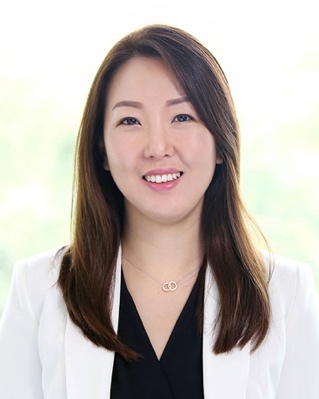 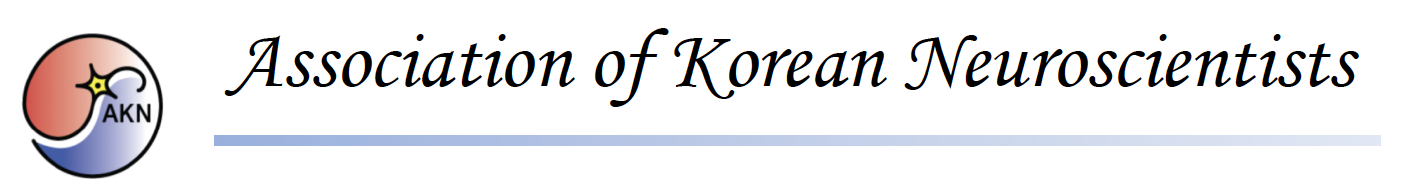 Dr. Hyun Kyoung LeeAssociate Professor Departments of Pediatrics and Neuroscience at Baylor College of Medicine Duncan Neurological Research Institute at Texas Children’s HospitalEmail: hyunkyol@bcm.edu
Lab website: https://www.hkleelab.orgA. Research Focus and established techniques: Developmental gliogenesis and associated disorders; white matter injuries (PVL, HIE, MS), brain cancer (GBM), stroke, vascular dementia, neuropsychiatric diseases.Myelin development and regeneration (white matter injury). Our research focuses on the mechanisms associated with Wnt signaling in myelin development and regeneration, and pinpoint potential targetable pathways for white matter disorder (Tools can be found at: PMID: 25754822, 32792353, 35101966, 37084732, 37607236)Astrocyte development and reactivity (ischemic stroke). Our research focuses on key mechanistic pathways by which astrocytes govern blood-brain barrier recovery after ischemic stroke. We hope our research can lead to discovery of novel glia-specific therapeutic approaches, such as astrocytic metabolism-cytokine coupling, to stimulate brain repair after stroke injury (Tools can be found at: PMID: 34633730, 31498149, bioRxiv 2023.04.03.535167)Brain cancer, glioblastoma. Our research is dedicated to exploring the mechanisms at play between glioma and the tumor microenvironment, with a goal to identify novel, actionable pathways for therapeutic intervention. (Tools can be found at: PMID: 29053101, 28166219, 28892058)B. Techniques of interest: In vivo 2P/3P neuroimaging, Human MRI, pH sensors, physiological measurements